Муниципальное бюджетное общеобразовательное учреждениеначальная общеобразовательная школа села Ленино имени Героя Советского Союза Степана Савельевича  Гурьева  Липецкого муниципального района Липецкой областиКонспект НОД«Новогодний переполох»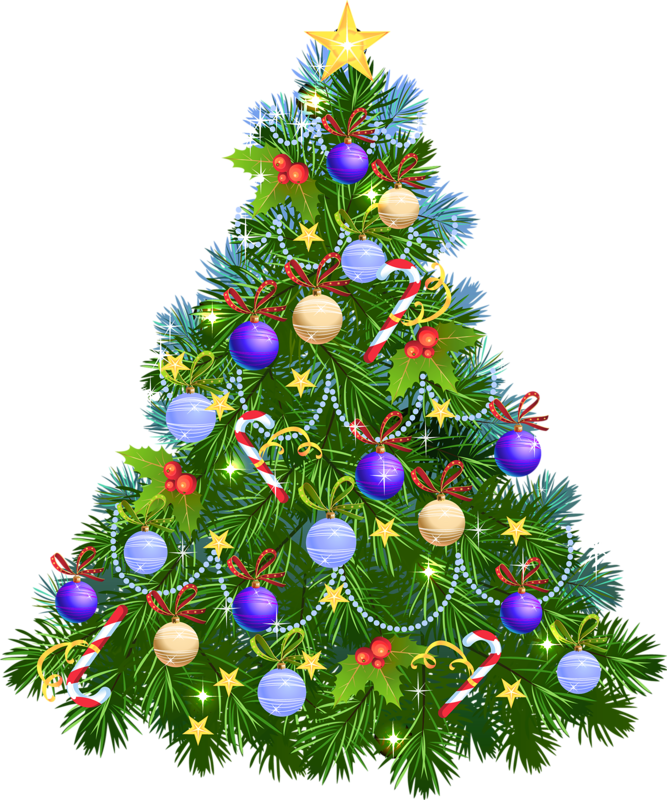 Подготовила: Гончарова Т. С. Ленино2022 г.Форма проведения: квест.Цель: создание благоприятных условий для активизации познавательного интереса воспитанников посредством использования инновационных технологий.Задачи: Образовательные:- формировать первоначальные умения и навыки экологически грамотного поведения детей в природе; - закрепить знания детей о хвойных деревьях;- привлечь внимание детей к проблеме сохранения хвойных деревьев в период предновогодних и новогодних праздников.Развивающие:- создать условия для развития логического мышления, сообразительности, внимания посредством применения технологии ТРИЗ;- развивать воображение, смекалку, зрительную память;- способствовать формированию мыслительных операций, развитию речи, умению аргументировать свои высказывания посредством применения Кейс - технологии;- способствовать развитию речи посредством использования технологии «Синквейн».Воспитательные:- воспитывать любовь к природе;- воспитывать умение понимать учебную задачу, выполнять ее самостоятельно.Интеграция образовательных областей:Познавательное развитиеРечевое развитиеХудожественно - эстетическоеСоциально – коммуникативное развитиеФизическое развитиеИспользованные технологии:Игровые;Здоровьесберегающие;ИКТ;Синквейн;ТРИЗ;Кейс – технология.Методы и приемы: показ, беседа.Предварительная работа: сочинение стихов по методу Синквейн, работа с календарем, решение проблемных ситуаций посредством Кейс – технологии, дидактические игр по принципу «Да – нет».Материал и оборудование:Коробка из – под елки, записки, сверток с картинкой «кровать» внутри, снежинки с кусочками картинки «Человек рубит елку», образец картинки (целый), вырезанные шаблоны деревьев, ключ, елка с огнями, пень – муляж, коробка с елочными игрушками, календарь, бумажная елка для рефлексии, бумажные шары красного, зеленого и синего цвета.Ход НОДДети заходят в группу, встают в круг.Воспитатель: Колокольчик озорной,Ты ребят в кружок построй.Собрались ребята в кругСлева –друг  и справа – друг.Вместе за руки возьмёмсяИ друг другу улыбнёмся.Воспитатель: Ребята, я рада вас всех сегодня видеть! Присаживайтесь на стульчики.Ребята, какое время года настает? (зима). Верно, проказница Зима уже вступает в свою власть, на улице становится все холоднее, наступают первые морозы. Скажите, ребята, какой первый месяц зимы? (декабрь). Правильно, декабрь! Декабрь считается месяцем долгих ночей и узоров на окнах. А еще – в этом месяце отмечают самый любимый праздник (какой? – Новый год)Ребята, вы, наверное, заметили, что в городе уже стоят нарядные ели. Может, мы тоже достанем свою хвойную красавицу? (да!)(воспитатель проходит к коробке с елкой и предлагает детям вместе ее открыть; открыв коробку, дети не находят в ней елки, а находят лишь записку и сверток)Записка (сверток состоит из двух листов, склеенных между собой, внутри спрятана картинка кровати, если посмотреть на свет (или приложить к окну) – можно увидеть, что внутри).Воспитатель: Ребята, нам указывают на спальню, пойдемте скорее! (войдя в спальню, дети видят на кроватях лежащие снежинки, а на входе записка)(дети собирают снежинки и возвращаются в групповую комнату, где стоит большой стол (либо пара сдвинутых столов); на обратной стороне снежинок прикреплены кусочки от картины «Человек рубит елку»)Кейс – иллюстрация.Воспитатель: Традиция наряжать елку появилась очень давно. Сохранилась она и по сей день. Ежегодно в канун Нового года папа с маленьким Витей идут в лес за очередной красавицей… Но в этом году Вите приснился страшный сон: они с папой приходят в лес и не видят ни одной елочки... В слезах мальчик прибежал к родителям и попросил больше никогда – никогда не ходить в лес за елками…Вопросы:1. Ребята, как вы считаете, хорошая ли традиция существовала в семье Вити?2. Почему Вите приснился страшный сон?3. Что случается с елками после Нового года?4. Как можно избежать вырубки елок?Идет обсуждение.Дети приходят к выводу, что лучше ставить в домах искусственные ели, тем самым спасая лес.Воспитатель: Ребята, ведь непросто так мы о лесе заговорили…я думаю, это очередная подсказка! Давайте посмотрим, откуда в нашей группе лес виден.. (озираются и находят на доске лес (несколько деревьев, желательно хвойных)  по кромке доски)В них записка Из ряда деревьев загадана пихта.Игра «Да – нет» (ТРИЗ)Когда дети отгадывают пихту, воспитатель снимает ее с доски и читает на обороте.Ключ от пожарного выхода. Дети и воспитатель открывают пожарный выход и видят елку.Голос елки (записать)Воспитатель вносит елку. Дети сочиняют синквейн.Ёлкахвойная зеленая колется, растет, украшаетнарядная, забавная, на Новый год – главнаяНовый годПосле стиха елка загорается огнями.В группе завуалирован пень – за ним стоит коробка с игрушками по количеству остаточных дней до нг.Воспитатель: Вот так Елочка – краса! Ты с подарками пришла! Первый шар повесим сразу, в календарь отметим разом! (вешают первый шар и отмечают крестиком в календаре, считают, сколько осталось дней до нг)Садятся у елочки полукругом.Воспитатель: Ребята, вам понравилось наше приключение? Что запомнилось тебе больше всего, Катя? А тебе, Миша?  Ребята, я предлагаю каждому из вас повесить на эту бумажную елочку по шарику. Если вам все понравилось и все получилось – возьмите ярко – красный шар.Если понравилось, но было сложновато, возьмите зеленый шар.А если не понравилось совсем и все задания показались сложными, возьмите темно – синий шарик. И помните, в следующий раз у вас обязательно все получится!Этот сверток – он находка.Рассмотри его ты зорко Белый снег запорошил – И послание в нем скрыл!Вмиг укажет он тогда, куда следовать пора!Снег и здесь припорошил,Тайной нас он заманил, А подружки – то снежинки Крепко держат все простынки.Собери ты их скорей И сложи на стол скорей.Вы уже почти у цели!До чего ж красивы ели!Здесь еще, мои друзья,Есть родная их сестра. Задавайте вы вопросы, «да» и «нет» отвечу просто!Вот теперь вы молодцы!Елку вам пора найтиВот вам (или есть здесь) ключик непростойОт дверцы он сюда входной.А вот и я – краса – девица, на стихи я мастерица!И я знаю, вы, друзья,Сильно любите меня!Сочините стих, а я, Засвечусь вся от огня! Засмущали вы меня! Вся горю я от огня!И теперь до января будем жить  мы как семья!А игрушек у меня -На каждый день календаря!Вешать будем каждый деньЗагляните – кА под пень!